Ålands lagtings beslut om antagande avLandskapslag om tillämpning på Åland av gasanordningslagen	I enlighet med lagtingets beslut föreskrivs:1 §Lagens tillämpningsområde	Inom landskapets behörighet och med de i denna lag angivna avvikelser ska gasanordningslagen (FFS 502/2018) tillämpas på Åland.	Sker inom landskapets behörighet ändringar i den i 1 mom. angivna lagen ska de tillämpas på Åland från den tidpunkt de träder i kraft i riket.2 §Förvaltningsuppgifter	Sådana i den i 1 § 1 mom. angivna lagen avsedda förvaltningsuppgifter som i riket ankommer på statens myndigheter ska på Åland skötas av landskapsregeringen till den del förvaltningen grundar sig på landskapets lagstiftningsbehörighet.3 §Hänvisningar	Hänvisas i gasanordningslagen till andra bestämmelser i rikslagstiftningen som äger motsvarighet i landskapslagstiftningen ska hänvisningarna anses avse de motsvarande bestämmelserna i landskapslagstiftningen.4 §Bestämmelser som inte ska tillämpas	Bestämmelserna i 14 § i gasanordningslagen om delegationen för säkerhetsteknik ska inte tillämpas på Åland.5 §Språkkrav	De i 5 § i gasanordningslagen angivna märkningarna på, säkerhetsuppgifterna om och anvisningarna för gasanordningar samt de handlingar som åtföljer en gasanordning ska finnas åtminstone på svenska.	Tillverkarens, importörens och distributörens skyldigheter enligt 11 § i gasanordningslagen innebär på Åland en skyldighet att säkerställa att informationen och dokumentationen som behövs i fråga om visandet av överensstämmelse med kraven för tillsynen över att denna lag iakttas och för lagens verkställighet, är avfattad åtminstone på svenska.6 §Straffbestämmelser	Vid tillämpning av straffbestämmelserna i 12 § 1 mom. 9, 12 och 13 punkterna i gasanordningslagen, ska skyldigheten att underrätta Säkerhets- och kemikalieverket om fara gälla gentemot landskapsregeringen, till den del det är fråga om landskapets lagstiftningsbehörighet.7 §Landskapsförordning	Landskapsregeringen kan inom landskapets behörighet genom landskapsförordning besluta att författningar som utfärdats med stöd av gasanordningslagen ska tillämpas på Åland oförändrade eller med de ändringar landskapsregeringen föreskriver.8 §Ikraftträdande och övergångsbestämmelser	Denna lag träder i kraft den	Gasanordningar, tillbehör och utrustning som släppts ut på marknaden före denna lags ikraftträdande och vars överensstämmelse med kraven har säkerställts i enlighet med de bestämmelser som gällde vid ikraftträdandet får tillhandahållas på marknaden och tas i bruk efter lagens ikraftträdande.	De ärenden som blivit anhängiga innan denna lag trätt i kraft handläggs i enlighet med de bestämmelser som gällde vid ikraftträdandet.__________________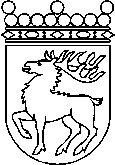 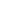 Ålands lagtingBESLUT LTB 27/2019BESLUT LTB 27/2019DatumÄrende2019-05-20LF 15/2018-2019	Mariehamn den 20 maj 2019	Mariehamn den 20 maj 2019Gun-Mari Lindholm  talmanGun-Mari Lindholm  talmanVeronica Thörnroos  vicetalmanViveka Eriksson  vicetalman